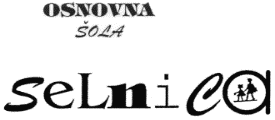 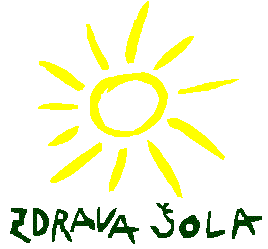 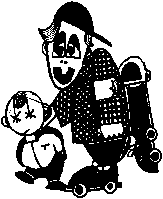 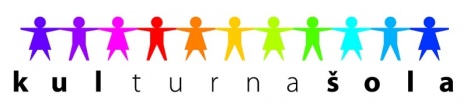 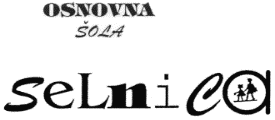 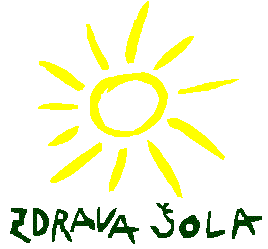 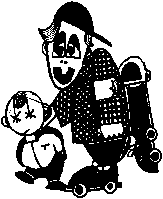 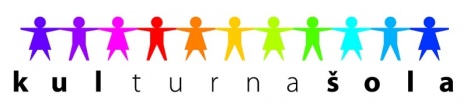 RAZŠIRJENI PROGRAM (RaP)Gibanje in zdravje za dobro psihično in fizično počutje otrokza šolsko leto 2020/21Tudi v naslednjem šolskem letu bomo izvajali vsebine razširjenega programa, ki omogočajo učencem dodatne ure s treh področij: gibanja, hrane in zdravja ter varnosti. Te ure izvajamo praviloma pred ali po pouku (ena ura na teden ali po dogovoru z učitelji mentorji). Po Lopolisu ste prejeli preglednico s ponujenimi vsebinami (objavljena je tudi na naši spletni strani). Skupaj z vašim otrokom se odločite, h katerim dejavnostim se bi vpisal. Če ne želite, ni potrebno izbrati nobene dejavnosti. Izpolnjeno prijavnico vrnite razrednikom najkasneje do ponedeljka, 15. 6. 2020.                                                                 Ravnateljica: Manja Kokalj, prof.………………………………………………………………………………………………………………………………… 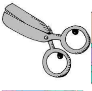 PRIJAVNICA ZA VKLJUČITEV V RAZŠIRJENI PROGRAM za šolsko leto 2020/21Spodaj podpisani _________________________________________ prijavljam otroka________________________________________________, ki letos obiskuje _________ razred, v dejavnosti z naslovom:a) _________________________________________________________________b) _________________________________________________________________c) _________________________________________________________________Izberete lahko eno, dve ali tri dejavnosti. Prosim, če natančno pogledate, kateremu razredu je določena dejavnost namenjena, in prepišete točen naslov.Podpis staršev/zakonitih zastopnikov: